                                                    Literarno kulturno društvo Prasila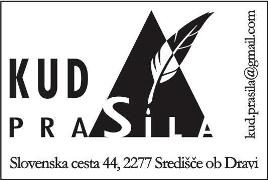                                                                                             Slovenska cesta 44, 2277 Središče ob Dravi                                                                                                                                        kud.prasila@gmail.com                                                                                        www.kudprasila.siPRISTOPNA IZJAVAIme: ___________________________________________________Priimek: _________________________________________________Naslov: __________________________________________________Poštna številka: _____________________________________________Kraj: ____________________________________________________Datum in kraj rojstva: _________________________________________Telefon: __________________________________________________Elektronski naslov: __________________________________________S podpisom izjavljam, da želim biti član/ica Literarno kulturnega društva Prasila (KUD Prasila) in, da sprejemam statut društva ter sem se pripravljen/a ravnati po njem. Zavezujem se, da bom:spoštoval/a pravila društva in sklepe organov društva, ter v skladu z njimi sodeloval/a pri uresničevanju ciljev društva,spoštoval/a kolege in kolegice društvavaroval/a ugled društvaskrbel/a za prostore društva in druga sredstva s katerimi razpolaga društvoDruštvu dovoljujem zbiranje, obdelavo in uporabo mojih osebnih podatkov za potrebe delovanja društva, pri čemer jedolžno ravnati v skladu z določili Zakona o varstvu osebnih podatkov (ZVOP-1). Dovoljujem tudi javno objavljanjeslikovnega, video in zvočnega materiala, ki prikazuje dejavnost društva in vsebuje moje posnetke.DATUM:_____________________________________          PODPIS: ________________________________________